Rajkiya Engineering College, AzamgarhUNNAT BHARAT ABHIYANRural Awareness ProgramOn 25 June, 2019Objectives of the program: To create awareness among the farmers of the village about their health and medical knowledge.To create awareness about the soil and its testing for better productivity.To create awareness about the seeds to be used for maximum production in farming.Speakers:Mr. Jay Prakash Verma(Area Manager)National Seeds Corporation, VaranasiDr. S. S. Pandey(Assistant Professor) Dept. of OrthopedicIMS BHU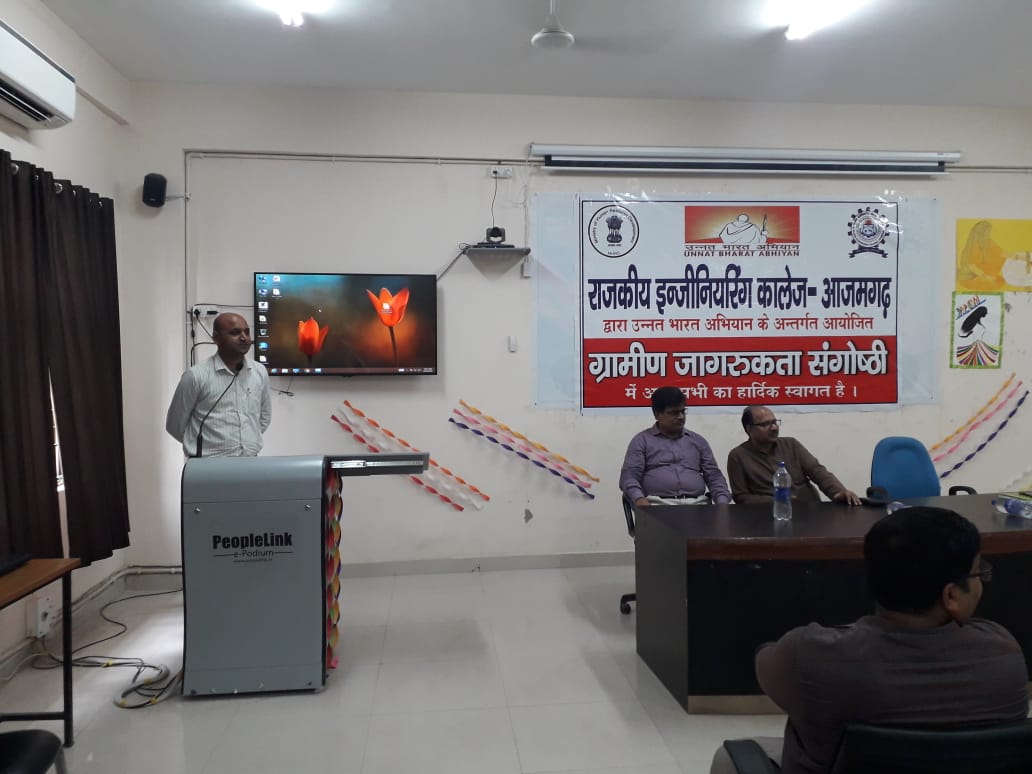 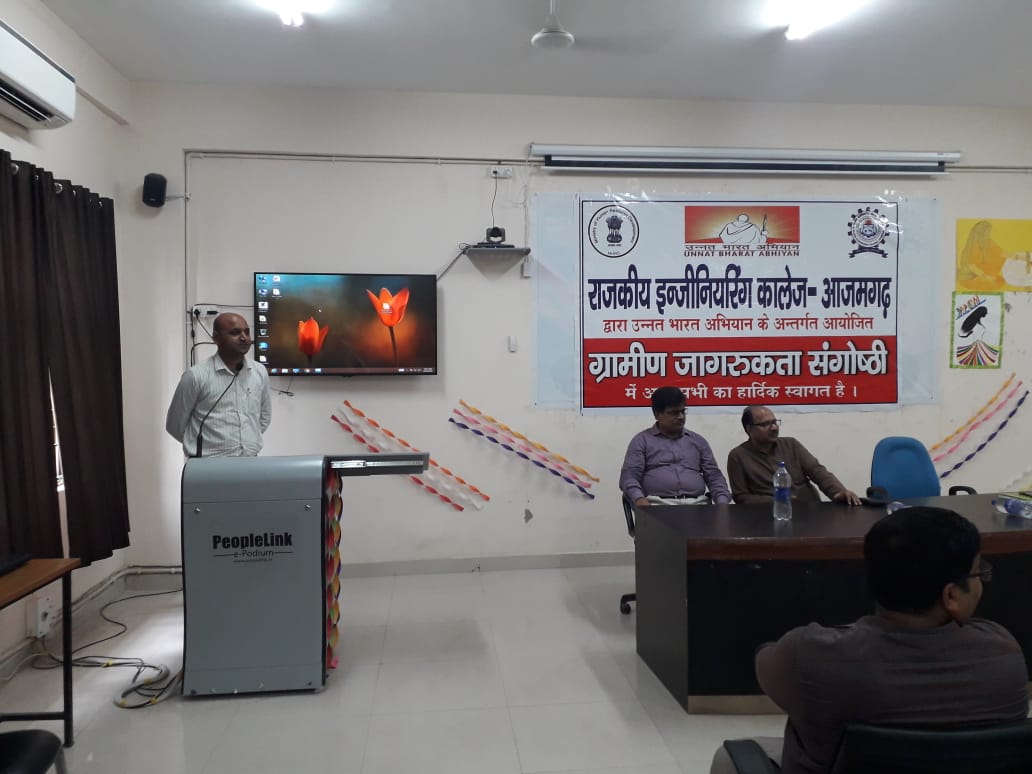 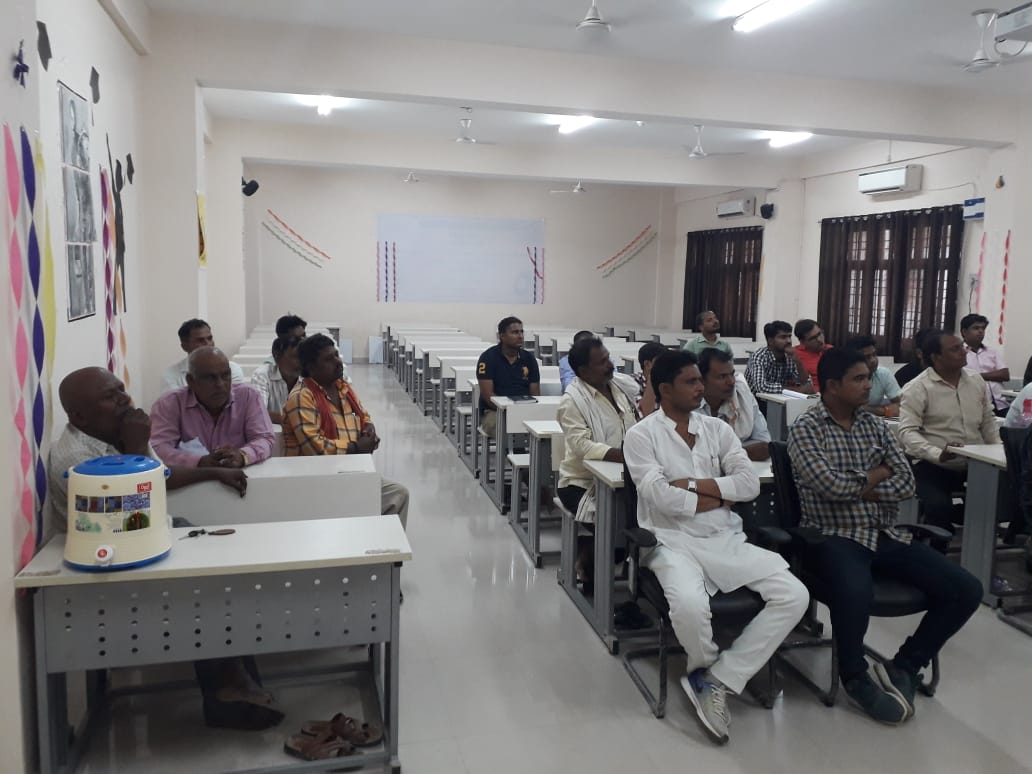 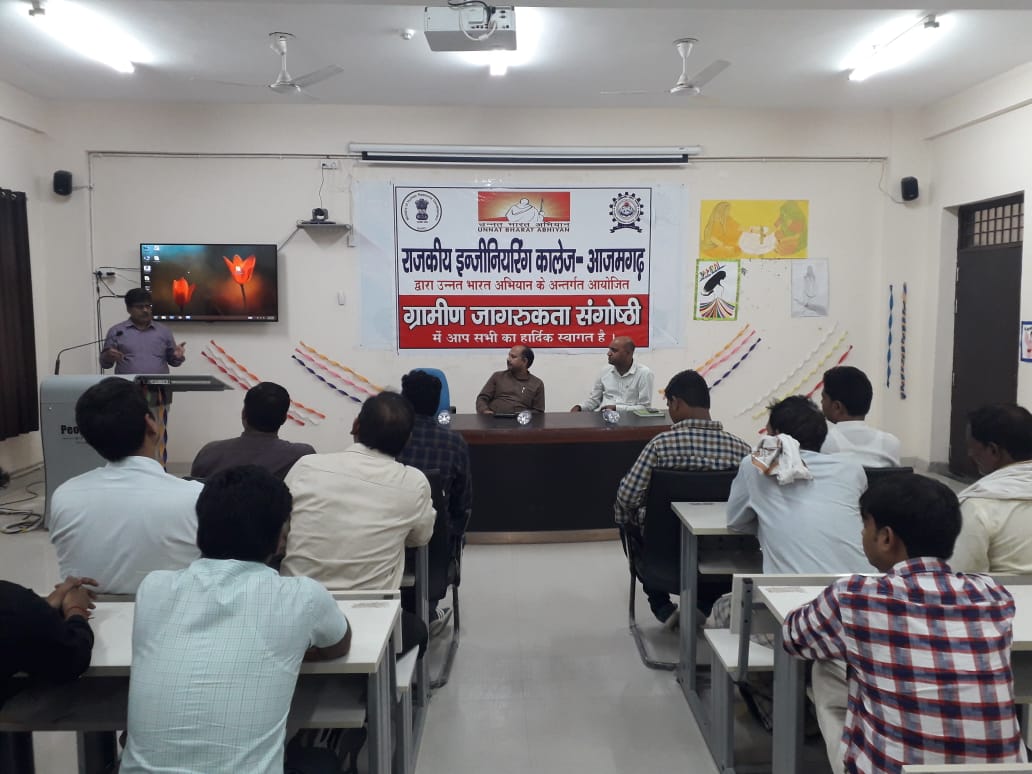 